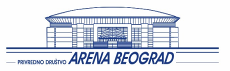 “АРЕНА БЕОГРАД“ д.о.о.Булевар Арсенија Чарнојевића број 5811070 Нови БеоградКОНКУРСНА ДОКУМЕНТАЦИЈАЗА ЈАВНУ НАБАВКУ УСЛУГЕ ФИЗИЧКО-ТЕХНИЧКОГ ОБЕЗБЕЂЕЊЕ  И ПРОТИВПОЖАРНЕ ЗАШТИТЕ КОМПЛЕКСА „ШТАРК АРЕНА“ Јавна набавка број: ЈН 07/20Шифра набавке по општем речнику набавки79710000-4Београд, мај 2020. годинеНа основу члана 32. и 61. Закона о јавним набавкама ( „СЛ. Гласник РС“, број 68/2015) у даљем тексту ЗЈН,  чл. 2. Правилника о обавезним елементима конкурсне документације у поступцима јавних набавки и начину доказивања испуњености услова („Службени гласник РС“, бр. 86/15), Одлуке о покретању поступка јавне набавке и Решења о образовању комисије за јавну набавку, припремљена јеКОНКУРСНА ДОКУМЕНТАЦИЈА У отвореном поступку за јавну набавку услуге физичко-техничког обезбеђења и противпожарне заштите комплекса „Штарк Арена“, ЈН 07/20Конкурсна документација садржи:	Општи подаци о јавној набавциВрста, техничке карактеристике (спецификације), квалитет, количина и опис услуга, начин спровођења контроле и обезбеђења гаранције квалитета, рок извршења, место извршења, евентуалне додатне услуге и сл.     Упутство понуђачима како да сачине понуду     Критеријум за доделу уговораУслови за учешће у поступку јавне набавке и упутство за доказивање испуњености условаОбрасци:     Образац понуде    Образац структуре цене   Образац трошкова припреме понуде   Образац изјаве о независној понуди            Образац Изјаве понуђача о поштовању обавеза из члана 75.став 2. Oбразац Листе купца (Корисника услуге) - Референтна листа            Образац Потврде референтног наручиоцаМодел уговораКонкурсна документација садржи укупно 44 странаОПШТИ ПОДАЦИ О ЈАВНОЈ НАБАВЦИПодаци о наручиоцуНаручилац: „АРЕНА БЕОГРАД“ д.о.о. Адреса: Булевар Арсенија Чарнојевића 58 Интернет страница: www.starkarena.co.rsЗа набавку усуге обезбеђења спроводи се отворени поступак јавне набавке у складу са Законом о јавним набавкама ("Сл. гласник РС", број 124/12, 14/15 и 68/15)Контакт особа у поступку јавне набавке је: Дејан Вејновиће-маил: dejan.vejnovic@arenabeograd.com1. ПРЕДМЕТ ЈАВНЕ НАБАВКЕПредмет јавне набавке је услуга физичко-техничког обезбеђења и противпожарне заштите комплекса „Штарк арена“, а према опису датом у оквиру Техничке спецификације предмета јавне набавке.Јавна набавка се спроводи на период до реализације уговорене вредности а најдуже до годину дана од дана закључења Уговора по спроведеној јавној набавци за предметну услугу.Назив и ознака из општег речника набавки: Услуге обезбеђења -79710000-4        2. Предмет јавне набавке није обликован по партијама3.  Није у питању резервисана јавна набавка4.  Не спроводи се електронска лицитација5.  Предметни поступак се не спроводи ради закључења оквирног споразумаВРСТА, ТЕХНИЧКЕ КАРАКТЕРИСТИКЕ (СПЕЦИФИКАЦИЈЕ), КВАЛИТЕТ, КОЛИЧИНА И ОПИС УСЛУГА, НАЧИН СПРОВОЂЕЊА КОНТРОЛЕ И ОБЕЗБЕЂЕЊА ГАРАНЦИЈЕ КВАЛИТЕТА, РОК ИЗВРШЕЊА, МЕСТО ИЗВРШЕЊА, ЕВЕНТУАЛНЕ ДОДАТНЕ УСЛУГЕ И СЛ.ТЕХНИЧКИ ОПИС/СПЕЦИФИКАЦИЈА услуге  ФТО и ПП заштите комплекса „ШТАРК АРЕНА“Задатак Извршиоца услуге физичко-техничког обезбеђења која подразумева и послове противпожарне заштите је заштита запослених, посетилаца и имовине на целовитом простору комплекса „Штарк арена“ за период до реализације уговорене вредности, а најдуже до годину дана од дана закључења Уговора по спроведеној јавној набавци за предметну услугу, као и предузимање превентивних мера заштите од пожара и мера заштите од пожара, у складу са Законом о заштити од пожара („Службени гласник СРС”, број 37/88 и „Службени гласник РС”, бр.53/93,67/93,48/94 и 101/05, 111/09) и Правила о противпожарној заштити привредног друштва „Арена Београд“ д.о.о. (број 1/730 од 22.01.2011. године), у свему у складу са захтевима наручиоца из Конкурсне документације.Комплекс „Штарк Арена“ налази се на територији општине Нови Београд у Булевару Арсенија Чарнојевића број 58. Основна делатност привредног друштва „Арена Београд“ д.о.о. чији је оснивач Град Београд  је организовање спортских и културних манифестација. Комплекс је оивичен улицама Пролетерске солидарности (јужна страна), Бул.др Зорана Ђинђића (северна страна), Бул. Арсенија Чарнојевића (источна страна) и Шпанских бораца (западна страна). Прилаз објекту омогућен је са све четири стране.Комплекс „Штарк Арена“ (у даљем тексту: „Штарк Арена“) се састоји од следећих објеката: објекат А (велика дворана), објекат Б (мала сала) и објекат Ц (паркинг на јужној страни са чилерским постројењем).Објекат А (велика дворана) има површину од 48 000 м2   распоређену у шест нивоа (100-600) и ниво крова, који у свом саставу поседују одређене садржаје:ниво 100 ( улази 101,102,103,104,105,106,107,108, 109, и 110 , канцеларије, машинске сале, магацини, свлачионице и борилиште, као и друге помоћне просторије) ;ниво 200 ( улази на овом нивоу су: Север 200 и Југ 200, са по 12 улаза за публику, а постоје и по два помоћна излаза, док су главни излази на Западу 200 и Истоку 200) ;ниво  300 ( садржи  70 ложа  у прстену око терена и нивоа 200); ниво 400 ( простор за смештај посетилаца који се налази изнад нивоа ложа) ;ниво 500 ( технички спрат  са режијским просторијама и машинским салама) ;ниво 600 (мачје стазе);ниво 700 ( кров).Објекат Б (мала сала) се простире на 2275 м2 на два нивоа, служи као пратећи објекат и користи се за припреме и тренинг спортиста.Oбјекат Ц (паркинг на јужној страни са чилерским постројењем)За послове пружања услуге физичко-техничког обезбеђења која подразумева и послове противпожарне заштите комплекса „Штарк Арена“ за период до реализације уговорене вредности, а најдуже до годину дана од дана закључења Уговора по спроведеној јавној набавци за предметну услугу, потребно је ангажовање 10 извршилаца свакодневно, у сменском режиму рада, у времену од 00 до 24:00 часа (оквирно 40 радно ангажованих извршилаца, заједно са координатором службе обезбеђења).ОБЕЗБЕЂЕЊЕ  ОБЈЕКТА  ,,А” (велика дворана)Службени улаз 101 (југ)Овај  улаз користи се, у редовном режиму рада, за потребе управе „Штарк Арена“ , и посетиоце. Предвиђено је ангажовање два извршиоца са следећим задацима:1. Један извршилац  у смени од 00 до 24:00 часа, на позицији за пултом  који ће обављати следеће послове: контрадиверзионе прегледе посетилаца помоћу уређаја ,,Смит Хајман“ (извршилац мора имати завршен Курс за руковање рендгенским уређајима и детекторима метала, који обухвата и обуку са познавањем рада на уређају);послове информатора на пријему и најави посетилаца;евиденција уласка и изласка посетилаца;јављање на телефонске позиве и пружање потребних информација;пријем и предају пошиљки;издавање и вођење евиденције о издатим кључевима просторија „Штарк Арена“ које задужује;задужује резервним  кључевима од просторија „Штарк Арена“;у ноћном режиму рада обилазак службених просторија, дежурство уз телефонску линију; превентивни обиласци мокрих чворова и грејних тела.2. Један извршилац у смени од 00 до 24:00 часа, који ће обављати следеће послове: у радно време објекта обављање  прегледа  уношења опреме и средстава у објекат као и контролу изношења истих;евиденција унете и изнете опреме;контрадиверзионе  прегледе посетилаца посредством метал детектор врата и по потреби ручним метал детектором;пратња најављених странака до службених просторија и по објекту;по потреби откључавање појединих улаза и  просторија „Штарк Арена“ ; контрола уношења и изношења ствари из истих;у ноћном режиму рада преузимање рада на пријавници исток, превентивни обиласци техничких просторија на нивоу 100, спољни обиласци објекта. Наручилац задржава право измене позиције извршиоца.Службени улаз 106 (север) Овај улаз се користи, у редовном режиму рада, за потребе управе „Штарк Арена“, пратеће службе (чистоћа, кетеринг и др.), посетиоце и клијенте. Предвиђено је ангажовање једног извршиоца са следећим задацима:1. Један извршилац у смени од 00 до 24:00 часа, на позицији пријавнице, који ће обављати следеће послове: контрадиверзионе прегледе посетилаца помоћу уређаја ,,Смит Хајман“ (извршилац мора имати завршен Курс за руковање ренгенским уређајима и детекторима метала, који обухвата и обуку са познавањем рада на поменутом уређају),послове информатора на пријему и најави  посетилаца,евиденција уласка и изласка посетилаца,јављање на телефонске позиве и пружање потребних информација,издавање и вођење евиденције о издатим кључевима просторија „Штарк Арена“ које поседује,задужење резервним  кључевима од просторија „Штарк Арена“,у ноћном режиму рада обилазак службених просторија, дежурство уз телефонску линију, превентивни обиласци мокрих чворова и грејних тела.Наручилац задржава право измене позиције извршиоца.Противпожарно обезбеђење Потребно је ангажовање два извршиоца противпожарног обезбеђења у времену од 00 до 24:00 часа. Извршиоци  су смештени у контролној соби уз противпожарне централе за аутоматску дојаву пожара и  за стабилне системе за гашење: Спринклер систем и ФМ 200 марке ,,СЕКУРИТПРО“ као и ,,Ултра фог модел Е 910 ТДИ“, за које поседују обуке и сертификате.Извршиоци ће обављати следеће послове: предузимање превентивних мера заштите од пожара и мера заштите од пожара; редовни обиласци објеката и виталних места у истом (електро собе, трафо станице, машинске сале, нивоа 500 и 600 - мачје стазе ...);контрола противпожарне опреме и средстава;присуствовање радовима са отвореним пламеном (заваривања, лемљења, сечења и брушења);дежурства на поменутим централама (изласци на аутоматску дојаву пожара, вођење евиденције аларма);приступање гашењу евентуалних пожара и обавештавање надлежне службе;све радње и процедуре из општих и посебних дужности прописаних за раднике противпожарног обезбеђења у складу са Правилима о противпожарној заштити привредног друштва „Арена Београд“ д.о.о. (број 1/730 од  22.01.2011. године). Наручилац задржава право измене позиције извршиоца.ТЕХНИЧКА ЗАШТИТАПотребно је ангажовање једног извршиоца у времену од 00 до 24:00 часа, на дежурству поред система за видео надзор објекта и противпровалног система са алармном централом. Обавезе радника у току смене су надзор и преглед дешавања у објекту и око објекта, благовремена дојава кординатору службе око уочених дешавања, вођење евиденције о раду система за видео надзор, чување записа везано за одређене догађаје.ПРИЈАВНИЦА НИВО 200 СЕВЕРПотребно је ангажовање једног извршиоца од 00 до 24:00 часа, на позицији пријавнице север, који ће:вршити дежурство на истој;превентивни обиласци простора од источног, преко северног  до западног дела нивоа 200, 300 и 400;праћење рада билетарнице на поменутом улазу;надзор над спољним делом севера 200; по потреби отварање улаза у простор нивоа север 200 и контрола уношење и изношење ствари.Наручилац задржава право измене позиције извршиоца.ПРИЈАВНИЦА НИВО 200 ЈУГПотребно је ангажовање једног извршиоца од 00 до 24:00 часа, на позицији пријавнице југ, који ће ће обављати следеће послове:вршити дежурство на истој,превентивни обиласци простора од источног, преко јужног  до западног дела нивоа 200, 300 и 400,праћење рада билетарнице на поменутом улазу,надзор над спољним делом југа  200, по потреби отварање улаза у простор нивоа југ 200 и контрола уношења и изношења ствари.Наручилац задржава право измене позиције извршиоцаОБЕЗБЕЂЕЊЕ ОБЈЕКАТА  „Б'' и „Ц”Потребно је ангажовање једног извршиоца од 00 до 24:00 часа на послу физичко-техничког обезбеђења, укључујући и противпожарно обезбеђење објекта Б ( мала сала) и објекта Ц (паркинг на јужној страни са чилерским постројењем) обављају извршиоци ангажовани на пословима физичко-техничког и противпожарног обезбеђења објекта А (велика дворана). Распоред обилазака и вршења ове услуге одређује координатор службе обезбеђења.      КООРДИНАТОР СЛУЖБЕ ОБЕЗБЕЂЕЊАПотребно је ангажовање једног извршиоца - радника за координацију службе обезбеђења у времену од 00 до 24:00 часа. Кординатор је задужен да врши:организацију и извршење задатака у току смене;контролу рада извршилаца;замену радника у случају потребе;координирање рада и у сарадњи са управом издавање налога за отварање просторија, улаз опреме и средстава као и њихово изношење;одговоран за документацију, дописе, реверсе и сл.;упознат је са свим дешавањима у објекту.  Обавеза понуђача је да има минимум једног извршиоца у смени оспособљеног за сигурносне интервенције до доласка техничке службе (стављање шелни на цеви, затварање сигурносних вентила на цевоводима, подизање прекидача у разводним орманима и сл.).Понуђач је у обавези да инсталира у објекат систем за електронску верификацију присуства службеника обезбеђења у реалном времену којим се одређује учесталост патролирања и присутност на местима која су од виталног значаја за Наручиоца. Систем мора имати могућност израде извештаја о обиласцима који се достављају Наручиоцу по захтеву. Понуђач чија понуда буде изабрана као најповољнија, биће упознат са Правилима о противпожарној заштити привредног друштва „Арена Београд“ д.о.о. (број 1/730 од  22.01.2011. године ).Понуђач чија понуда буде изабрана као најповољнија, дужан је да достави наручиоцу приликом закључења уговора Списак извршилаца који ће бити ангажовани на пословима који су предмет јавне набавке, са следећим документима за сваког извршиоца:Уверење (лиценцу) Министарства унутрашњих послова Републике Србије о положеном стручном испиту за вршење приватног обезбеђења, минимум ЛФ1;ИЗГЛЕД ПРИПАДНИКА Изабрани понуђач је дужан да ангажованим извршиоцима обезбеди једнообразну одећу – униформу, летњу и зимску, на чији општи изглед даје сагласност Наручилац;Изабрани понуђач је дужан да се  придржава свих прописаних мера из области заштите на раду ангажованих.ОПРЕМА ПРИПАДНИКАручне радио станицеметал детектори и ручни сензориКВАЛИТЕТПонуђач је дужан да услуге које су предмет ове јавне набавке, обави стручно и квалитетно према правилима струке, техничкој спецификацији и важећим нормативима и стандардима који регулишу област обезеђења.УПУТСТВО ПОНУЂАЧИМА  КАКО ДА САЧИНЕ ПОНУДУ1. ПОДАЦИ О ЈЕЗИКУ НА КОЈЕМ ПОНУДА МОРА ДА БУДЕ САСТАВЉЕНАПонуда са свим прилозима мора бити сачињена на српском језику. Ако је неки доказ или документ на страном језику, исти мора бити преведен на српски језик и оверен од стране овлашћеног тумача.Понуђачи су у обавези да за документацију која је дата на страном језику, уз превод доставе и "изворни документ" на основу кога је извршен превод.   2. ОБАВЕЗНА САДРЖИНА ПОНУДЕПонуда се доставља у писаној форми и мора да садржи следеће елементе:Правилно попуњен, оверен и потписан Образац Понуде (Образац бр. 1)Правилно попуњен, оверен и потписан Образац структуре цене (Образац бр. 2)Доказе о испуњености обавезних и додатних услова наведене у конкурсној документацијиПравилно попуњен, потписан и оверен Образац изјаве о независној понуди (Образац бр. 4)Правилно попуњен, потписан и оверен Образац изјаве понуђача о поштовању обавеза из члана 75. став 2 (Образац бр. 5).  Напомена- Уз Изјаву доставити и Полисе осигурања запослених од последица несрећног случаја (незгоде) у обичној фотокопији, за оквирно 40 радника који ће бити ангажовани на објекту Наручиоца, која гласи на име понуђача и која је важећа на дан отварања понудаОбразац Листе купаца (Корисника услуге)-Референтна листа (Образац бр. 6)Образац Потврде референтног наручиоца (Образац бр. 7) Писмо о намерама банке да ће понуђачу издати банкарску гаранцију за добро извршење посла.Попуњен, потписан и печатом оверен Модел уговораСпоразум којим се понуђачи из групе понуђача међусобно и према наручиоцу обавезују на извршење јавне набавке у случају да понуду подноси група понуђача. Напомена: Образац 3. – Трошкови припреме понуде не представља обавезну садржину понуде. Уколико понуђач као саставни део понуде достави попуњен, оверен печатом и потписан Образац 3.  – Трошкови припреме понуде, сматраће се да је понуђач доставио захтев за накнаду трошкова. Наручилац ће бити дужан надокнадити  наведене трошкове у случају обуставе јавне набавке из разлога који су на страни Наручиоца.3. НАЧИН ПОДНОШЕЊА ПОНУДЕПонуђач понуду подноси непосредно или путем поште у затвореној коверти или кутији, затворену на начин да се приликом отварања понуда може са сигурношћу утврдити да се први пут отвара. На полеђини коверте или на кутији навести назив и адресу понуђача. У случају да понуду подноси група понуђача, на коверти је потребно назначити да се ради о групи понуђача и навести називе и адресу свих учесника у заједничкој понуди.Обрасце дате у конкурсној документацији, односно податке који морају да буду њихов саставни део, понуђачи попуњавају читко, а овлашћено лице понуђача исте потписује и печатом оверава. Уколико понуђач начини грешку у попуњавању, дужан је да је избели и правилно попуни, а место начињене грешке парафира и овери печатом.Понуду са доказима о испуњености услова из конкурсне документације, понуђач доставља непосредно или путем поште на адресу: “АРЕНА БЕОГРАД“ д.о.о, Булевар Арсенија Чарнојевића број 58, 11070 Нови Београд, са назнаком: „Понуда за јавну набавку услуге физичко-техничког обезбеђења и противпожарне заштите комплекса „Штарк Арена“ број ЈН 07/20- НЕ ОТВАРАТИ“Наручилац ће, по пријему одређене понуде, на коверти, односно кутији у којој се понуда налази, обележити време пријема и евидентирати број и датум понуде према редоследу приспећа. Уколико је понуда достављена непосредно наручилац ће понуђачу предати потврду пријема понуде. У потврди о пријему наручилац ће навести датум и сат пријема понуде. Понуда коју наручилац није примио у року одређеном за подношење понуда, односно која је примљена по истеку дана и сата до којег се могу понуде подносити, сматраће се неблаговременом. Неблаговремену понуду наручилац ће по окончању поступка отварања вратити неотворену понуђачу, са назнаком да је поднета неблаговремено. Понуда се сматра благовременом уколико је примљена од стране наручиоца до 15.06.2020. године, до 10,00 часоваПонуда коју наручилац није примио у року одређеном за подношење понуда, односно која је примљена по истеку дана и сата до којег се могу понуде подносити, сматраће се неблаговременом. Неблаговремену понуду наручилац ће по окончању поступка отварања вратити неотворену понуђачу, са назнаком да је поднета неблаговремено. 4. ОТВАРАЊЕ ПОНУДАОтварање понуда се спроводи одмах након истека рока за подношење понуда, односно истог дана 15.06.2020. године у 10 часова и 30 минута.Отварање понуда је јавно и може присуствовати свако заинтересовано лице.У поступку отварања понуда могу активно учествовати само овлашћени представници понуђача5. ПАРТИЈЕПредметна јавна набавка није обликована у више посебних истоветних целина (партија).6. ПОНУДЕ СА ВАРИЈАНТАМАПонуде са варијантама нису дозвољене7. НАЧИН ОЗНАЧАВАЊА ПОВЕРЉИВИХ ПОДАТАКА У ПОНУДИНаручилац ће чувати као поверљиве све податке о понуђачима садржане у понуди који су посебним прописом утврђени као поверљиви и које је као такве понуђач означио у понуди.Наручилац ће као поверљиве третирати податке у понуди који су садржани у документима који су означени као такви, односно који у горњем десном углу садрже ознаку “ПОВЕРЉИВО”, као и испод поменуте ознаке потпис овлашћеног лица понуђача. Уколико се поверљивим сматра само одређени податак садржан у документу који је достављен уз понуду, поверљив податак мора да буде обележен црвеном бојом, поред њега мора да буде наведено “ПОВЕРЉИВО”, а испод поменуте ознаке потпис овлашћеног лица понуђача.Наручилац не одговара за поверљивост података који нису означени на поменути начин.Наручилац ће одбити давање информације која би значила повреду поверљивости података добијених у понуди. Неће се сматрати поверљивим цена и остали подаци из понуде који су од значаја за примену елемената критеријума и рангирање понуда.8. НАЧИН ИЗМЕНЕ, ДОПУНЕ И ОПОЗИВ ПОНУДЕУ року за подношење понуде понуђач може да измени, допуни или опозове своју понуду на начин који је одређен за подношење понуде. Понуђач је дужан да јасно назначи који део понуде мења односно која документа накнадно доставља. Измену, допуну или опозив понуде треба доставити на адресу: “АРЕНА БЕОГРАД“ д.о.о, Булевар Арсенија Чарнојевића број 58, 11070 Нови Београд, са назнаком:“Измена понуде за јавну набавку услуге физичко-техничког обезбеђења и противпожарне заштите комплекса „Штарк Арена“, ЈН 07/20- НЕ ОТВАРАТИ““Допуна понуде за јавну набавку услуге физичко-техничког обезбеђења и противпожарне заштите комплекса „Штарк Арена“, ЈН 07/20- НЕ ОТВАРАТИ““Опозив понуде за јавну набавку услуге физичко-техничког обезбеђења и противпожарне заштите комплекса „Штарк Арена“, ЈН 07/20- НЕ ОТВАРАТИ““Измена и допуна понуде за јавну набавку услуге физичко-техничког обезбеђења и противпожарне заштите комплекса „Штарк Арена“, ЈН 07/20- НЕ ОТВАРАТИ“На полеђини коверте или на кутији навести назив и адресу понуђача. У случају да понуду подноси група понуђача, на коверти је потребно назначити да се ради о групи понуђача и навести називе и адресу свих учесника у заједничкој понуди.По истеку рока за подношење понуда понуђач не може да повуче нити да мења своју понуду.9. УЧЕСТВОВАЊЕ У ЗАЈЕДНИЧКОЈ ПОНУДИ ИЛИ КАО ПОДИЗВОЂАЧПонуђач може да подносе само једну понуду. Понуђач који је самостално поднео понуду не може истовремено да учествује у заједничкој понуди или као подизвођач, нити исто лице може учествовати у више заједничких понуда.У Обрасцу понуде, понуђач наводи на који начин подноси понуду, односно да ли подноси понуду самостално, или као заједничку понуду, или подноси понуду са подизвођачем.10. ПОНУДА СА ПОДИЗВОЂАЧЕМУ случају да понуђач подноси понуду са подизвођачем потребно је да у својој понуди наведе проценат укупне вредности набавке који ће поверити подизвођачу (који не сме бити већи од 50% од укупне вредности јавне набавке) и део набавке који ће извршити преко подизвођача.Понуђач у Обрасцу понуде наводи назив и седиште подизвођача, уколико ће делимично извршење набавке поверити подизвођачу. Уколико уговор о јавној набавци буде закључен између наручиоца и понуђача који подноси понуду са подизвођачем, тај подизвођач ће бити наведен и у уговору о јавној набавци. Понуђач је дужан да за подизвођаче достави доказе о испуњености услова из члана 75. ЗЈН исто као и за понуђача, у складу са упутством како се доказује испуњеност услова. Понуђач у потпуности одговара наручиоцу за извршење обавеза из поступка јавне набавке, односно извршење уговорних обавеза, без обзира на број подизвођача. Понуђач је дужан да наручиоцу, на његов захтев, омогући приступ код подизвођача, ради утврђивања испуњености тражених услова.Понуђач је дужан да за подизвођаче достави доказе о испуњености услова из члана 11. ЗАЈЕДНИЧКА ПОНУДАПонуду мође поднети група понуђача.У случају заједничке понуде саставни део заједничке понуде мора бити Споразум којим се понуђачи из групе понуђача међусобно и према наручиоцу обавезују на извршење предметне јавне набавке а који ообавезно садржи податке о:- члану групе који ће бити носилац посла, односно који ће поднети понуду и који ће заступати групу понуђача пред наручиоцем;-  опису послова сваког од понуђача из групе понуђача у извршењу уговора;-  понуђачу који ће у име групе понуђача потписати уговор;-  понуђачу који ће у име понуђача дати средство обезбеђења;-  понуђачу који ће издати рачун/фактуру;-  рачуну на који ће бити извршено плаћање.Понуђачи из групе понуђача одговарају неограничено солидарно према наручиоцу.Сваки понуђач из групе понуђача мора да испуни услове из члана 75. ЗЈН што се доказује достављањем доказа у складу са упутством како се доказује испуњеност услова, док додатне услове из члана 76. ЗЈН испуњавају заједно.Задруга може поднети понуду самостално, у своје име, а за рачун задругара или заједничку понуду у име задругара.Ако задруга подноси понуду у своје име за обавезе из поступка јавне набавке и уговора о јавној набавци одговара задруга и задругари у складу са законом.Ако задруга подноси заједничку понуду у име задругара за обавезе из поступка јавне набавке и уговора о јавној набавци неограничено солидарно одговарају задругари.ВАЛУТА И НАЧИН НА КОЈИ МОРА ДА БУДЕ НАВЕДЕНА И ИЗРАЖЕНА ЦЕНА У       ПОНУДИЦена мора бити исказана у динарима, са и без пореза на додату вредност, са урачунатим свим зависним трошковима које понуђач има у реализацији предметне јавне набавке, с тим да ће се за оцену понуде узимати у обзир цена без пореза на додату вредност. Понуђена цена се исказује као цена услуге по радном сату једног извршиоца без и са ПДВ-ом.Цена услуге по радном сату једног извршиоца без ПДВ-а, представља основ за рангирање понуда и доделу уговора у предметном поступку јавне набавке.Понуђена цена укључује све зависне трошкове настале на реализацији ове набавке: трошковe прибављања средства финансијског обезбеђења, трошкове ангажовања извршилаца, службена одела, техничку опрему и другe зависнe трошковe и не могу се посебно фактурисати, нити платити. Понуђач је дужан да у Обрасцу структуре цена наведе цене према упутству које је саставни део обрасца.Цена услуге по радном сату једног извршиоца без ПДВ-а наведена у Обрасцу структуре цене, мора одговарати цени по радном сату једног извршиоца без ПДВ-а наведеној у oбрасцу понуде.Цена услуге по радном сату једног извршиоца без пореза, доприноса, накнаде и осталих зависних трошкова не може бити мања од минималне цене радног сата коју утврђује Влада Републике Србије, а која важи на дан отварања понуда. У супротном понуда ће бити одбијена као неприхватљива.Ако је у понуди исказана неуобичајено ниска цена, наручилац ће поступити у складу са чланом 92. ЗЈН.НАЧИН И УСЛОВИ ПЛАЋАЊАПлаћање се врши уплатом на рачун понуђача.Плаћање уговорених обавеза врши се на месечном нивоу за услугу која је пружена у претходном месецу, у року не краћем од 15 дана од дана пријема исправне фактуре са пратећом документацијом.Обрачун извршених услуга вршиће се према јединичним ценама из Обрасца структуре цене и количинама дефинисаним у месечном Прегледу обрачуна остварених радних сати који садржи број радних сати свих извршилаца конкретних послова за један месец.Извршилац услуге је обавезан да до 5. у месецу сачини и достави месечни Преглед обрачуна остварених радних сати за претходни месец, са подацима за сваког извршиоца. Обим и квалитет извршених услуга Наручилац утврђује упоређивањем месечног Прегледа обрачуна остварених радних сати Извршиоца услуге са Интерном евиденцијом коју води Наручилац. Месечни Преглед обрачуна остварених радних сати Извршиоца услуге сматра се исправним и представља основ за плаћање уколико је без примедби и оверен од стране Наручиоца. Авансно плаћање није дозвољено.ИЗМЕНЕ ТОКОМ ТРАЈАЊА УГОВОРАНакон закључења уговора о јавној набавкц у складу са чланом 115. ЗЈН Наручилац може одобрити промену цене. Промена цене може бити одобрена само у случају да је условљена објективним околностима које утичу на целокупно тржиште предметних услуга, тј. на све потенцијалне извршиоце, о чему страна која захтева промену цена мора другој уговорној страни да достави валидан доказ. Под објективним околностима сматраће се промена минималне цене рада или друге обавезујуће одлуке надлежних државних органа које директно утичу на цену предметне услуге.Наручилац може након закључења уговора о јавној набавци без спровођења поступка јавне набавке повећати обим предмета набавке, с тим да се вредност уговора може повећати максимално до 5% од укупне вредности првобитно закљученог уговора, при чему укупна вредност повећања уговора не може да буде већа од вредности из члана 39. став 1. Закона, у складу са чланом 115. став 1. ЗЈН.У случају измене током трајања уговора, наручилац ће поступити у складу са члном 115. ЗЈН.РОК У КОМЕ СЕ ВРШИ УСЛУГАРок односно период вршења услуге је до реализације уговорене вредности, а најдуже на период до годину дана од дана закључења уговора.Наручилац ће користити услугу до максималног износа од 30.000.000,00 без ПДВ-а, а најдуже до годину дана од дана закључења уговора.16.  РОК ВАЖЕЊА ПОНУДЕРок важења понуде не може бити краћи од 90 дана од дана отварања понуда.У случају да понуђач наведе краћи рок важења понуде, понуда се одбија.У случају да понуђач непрецизно одреди рок важења понуде (од – до, око...и сл.), понуда ће се сматрати неприхватљивом. 17. ТРОШКОВИ ПРИПРЕМЕ ПОНУДЕПонуђач може у оквиру понуде да достави укупан износ и структуру трошкова припремања понуда. Понуђач може тражити надокнаду трошкова поступка само ако је поступак јавне набавке обустављен из разлога који су на страни наручиоца под условом да је понуђач тражио накнаду тих трошкова у својој понуди.Трошкове које понуђач има приликом састављања понуде понуђач исказује на Обрасцу број 6.18. ОБИЛАЗАК ЛОКАЦИЈЕ НАРУЧИОЦАПрепорука Наручиоца је да Понуђачи обиђу локацију на којој ће се вршити услуга којa је предмет јавне набавке и сами стекну увид у све информације које су неопходне за припрему понуде. Контакт особа за обилазак локације и евентуална разјашњења је Дејан Вејновић, (тел. 011/220-2205) радним даном од 10,00 до 14,00 часова уз претходни договор. Представник Понуђача ће након обиласка локације потписати потврду и добити један оверен примерак о томе да је обишао место вршења услуге и да је упознат том приликом са свим неопходним чињеницама везаним за предмет јавне набавке.Понуђач ће бити одговоран за повреде особља, губитак или оштећење имовине или било који губитак, оштећење, трошак и расход који може настати из било ког разлога у реализацији ове посете.19. ДОДАТНЕ ИНФОРМАЦИЈЕ ИЛИ ПОЈАШЊЕЊА У ВЕЗИ СА ПРИПРЕМАЊЕМ ПОНУДЕЗаинтересовано лице може у писаном облику тражити од Наручиоца додатне информације или појашњење у вези са припремањем понуде, при чему може да укаже на евентуално уочене недостатке и неправилности у конкурсној документацији, најкасније 5 дана пре истека рока за подношење понуде.Наручилац ће у року од 3 (три) дана од дана пријема захтева за додатним информацијама или појашњењима конкурсне документације, одговор објавити на Порталу јавних набавки и на својој интернет страници. Додатне информације или појашњења упућују се са напоменом: „Захтев за додатним информацијама или појашњењима конкурсне документације, ЈН 07/20 “.Ако наручилац измени или допуни конкурсну документацију 8 (осам) или мање дана пре истека рока за подношење понуда, дужан је да продужи рок за подношење понуда и објави обавештење о продужењу рока за подношење понуда. По истеку рока предвиђеног за подношење понуда наручилац не може да мења нити да допуњује конкурсну документацију. Тражење додатних информација или појашњења у вези са припремањем понуде телефоном није дозвољено. Комуникација у поступку јавне набавке врши се искључиво на начин одређен чланом 20. ЗЈН,  и то: - путем електронске поште или поште, као и објављивањем од стране наручиоца на Порталу јавних набавки и на својој интернет страници; - ако је документ из поступка јавне набавке достављен од стране наручиоца или понуђача путем електронске поште, страна која је извршила достављање дужна је да од друге стране захтева да на исти начин потврди пријем тог документа, што је друга страна дужна да то и учини када је то неопходно као доказ да је извршено достављање.Усмене изјаве или изјаве дате на било који други начин од стране запослених код наручиоца неће ни у ком погледу обавезивати наручиоца.20. ДОДАТНА ОБЈАШЊЕЊА ОД ПОНУЂАЧА ПОСЛЕ ОТВАРАЊА ПОНУДЕ И КОНТРОЛА КОД ПОНУЂАЧА ОДНОСНО ЊЕГОВОГ ПОДИЗВОЂАЧАПосле отварања понуда наручилац може приликом стручне оцене понуда да у писаном облику захтева од понуђача додатна објашњења која ће му помоћи при прегледу, вредновању и упоређивању понуда, а може да врши контролу (увид) код понуђача, односно његовог подизвођача (члан 93. ЗЈН). Уколико наручилац оцени да су потребна додатна објашњења или је потребно извршити контролу (увид) код понуђача, односно његовог подизвођача, наручилац ће понуђачу оставити примерени рок да поступи по позиву наручиоца, односно да омогући наручиоцу контролу (увид) код понуђача, као и код његовог подизвођача. Наручилац може уз сагласност понуђача да изврши исправке рачунских грешака уочених приликом разматрања понуде по окончаном поступку отварања. У случају разлике између јединичне и укупне цене, меродавна је јединична цена.Ако се понуђач не сагласи са исправком рачунских грешака, наручилац ће његову понуду одбити као неприхватљиву. 21. КОРИШЋЕЊЕ ПАТЕНАТА И ОДГОВОРНОСТ ЗА ПОВРЕДУ ЗАШТИЋЕНИХ ПРАВА ИНТЕЛЕКТУАЛНЕ СВОЈИНЕ ТРЕЋИХ ЛИЦАНакнаду за коришћење патената, као и одговорност за повреду заштићених права интелектуалне својине трећих лица сноси понуђач.22. НАЧИН И РОК ЗА ПОДНОШЕЊЕ ЗАХТЕВА ЗА ЗАШТИТУ ПРАВА ПОНУЂАЧА СА ДЕТАЉНИМ УПУТСТВОМ О САДРЖИНИ ПОТПУНОГ ЗАХТЕВА Захтев за заштиту права може да поднесе понуђач, односно свако заинтересовано лице, који има интерес за доделу уговора у конкретном поступку јавне набавке и који је претрпео или би могао да претрпи штету због поступања наручиоца противно одредбама ЗЈН.Захтев за заштиту права подноси се наручиоцу, а копија се истовремено доставља Републичкој комисији за заштиту права у поступцима јавних набавки (у даљем тексту: Републичка комисија). Захтев за заштиту права се може поднети у току целог поступка јавне набавке, против сваке радње наручиоца, осим уколико ЗЈН није другачије одређено. О поднетом захтеву за заштиту права наручилац обавештава све учеснике у поступку јавне набавке, односно објављује обавештење о поднетом захтеву на Порталу јавних набавки и на својој интернет страници, најкасније у року од два дана од дана пријема захтева.Уколико се захтевом за заштиту права оспорава врста поступка, садржина позива за подношење понуда или конкурсне документације, захтев ће се сматрати благовременим уколико је примљен од стране наручиоца најкасније седам дана пре истека рока за подношење понуда, без обзира на начин достављања и уколико је подносилац захтева у складу са чл. 63. ст. 2. ЗЈН указао наручиоцу на евентуалне недостатке и неправилности, а наручилац исте није отклонио. Захтев за заштиту права којим се оспоравају радње које наручилац предузме пре истека рока за подношење понуда, а након истека рока из претходног става, сматраће се благовременим уколико је поднет најкасније до истека рока за подношење понуда. После доношења одлуке о додели уговора из чл.108. ЗЈН или одлуке о обустави поступка јавне набавке из чл. 109. ЗЈН, рок за подношење захтева за заштиту права је 10 дана од дана објављивања одлуке на Порталу јавних набавки. Захтевом за заштиту права не могу се оспоравати радње наручиоца предузете у поступку јавне набавке ако су подносиоцу захтева били или могли бити познати разлози за његово подношење пре истека рока за подношење понуда, а подносилац захтева га није поднео пре истека тог рока. Ако је у истом поступку јавне набавке поново поднет захтев за заштиту права од стране истог подносиоца захтева, у том захтеву се не могу оспоравати радње наручиоца за које је подносилац захтева знао или могао знати приликом подношења претходног захтева. Захтев за заштиту права не задржава даље активности наручиоца у поступку јавне набавке у складу са одредбама члана 150. овог ЗЈН.Захтев за заштиту права мора да садржи: назив и адресу подносиоца захтева и лице за контакт; назив и адресу наручиоца;податке о јавној набавци која је предмет захтева, односно о одлуци наручиоца; повреде прописа којима се уређује поступак јавне набавке; чињенице и доказе којима се повреде доказују; потврду о уплати таксе из члана 156. ЗЈН; потпис подносиоца.Валидан доказ о извршеној уплати таксе, у складу са Упутством о уплати таксе за подношење захтева за заштиту права Републичке комисије, објављеном на сајту Републичке комисије, у смислу члана 151. став 1. тачка 6) ЗЈН, је: 1. Потврда о извршеној уплати таксе из члана 156. ЗЈН која садржи следеће елементе:    (1) да буде издата од стране банке и да садржи печат банке;    (2) да представља доказ о извршеној уплати таксе, што значи да потврда мора да садржи податак да је налог за уплату таксе, односно налог за пренос средстава реализован, као и датум извршења налога. * Републичка комисија може да изврши увид у одговарајући извод евиденционог рачуна достављеног од стране Министарства финансија – Управе за трезор и на тај начин додатно провери чињеницу да ли је налог за пренос реализован.    (3) износ таксе из члана 156. ЗЈН чија се уплата врши – 120.000,00 динара;    (4) број рачуна: 840-30678845-06;    (5) шифру плаћања: 153 или 253;    (6) позив на број: подаци о броју или ознаци јавне набавке поводом које се подноси захтев за заштиту права;    (7) сврха: ЗЗП; ...........[навести назив наручиоца]; јавна набавка........[навести редни број јавне набавкe];   (8) корисник: буџет Републике Србије;    (9) назив уплатиоца, односно назив подносиоца захтева за заштиту права за којег је извршена уплата таксе;   (10) потпис овлашћеног лица банке, или 2. Налог за уплату, први примерак, оверен потписом овлашћеног лица и печатом банке или поште, који садржи и све друге елементе из потврде о извршеној уплати таксе наведене под тачком 1, или 3. Потврда издата од стране Републике Србије, Министарства финансија, Управе за трезор, потписана и оверена печатом, која садржи све елементе из потврде о извршеној уплати таксе из тачке 1, осим оних наведених под (1) и (10), за подносиоце захтева за заштиту права који имају отворен рачун у оквиру припадајућег консолидованог рачуна трезора, а који се води у Управи за трезор (корисници буџетских средстава, корисници средстава организација за обавезно социјално осигурање и други корисници јавних средстава), или 4. Потврда издата од стране Народне банке Србије, која садржи све елементе из потврде о извршеној уплати таксе из тачке 1, за подносиоце захтева за заштиту права (банке и други субјекти) који имају отворен рачун код Народне банке Србије у складу са законом и другим прописом.Поступак заштите права понуђача регулисан је одредбама чл. 138. - 166. ЗЈН.23. ОБАВЕШТЕЊЕ О РОКУ ЗАКЉУЧЕЊА УГОВОРАОдлука о додели Уговора биће донета у року од 25 дана од дана отварања понуда.Наручилац ће закључити уговор о јавној набавци након доношења одлуке о додели уговора ако у року за подношење захтева за заштиту права није поднет захтев за заштиту права или је захтев за заштиту права одбачен или је одбијен. Наручилац закључује уговор о јавној набавци са понуђачем којем је додељен уговор у року од 8 дана од протека времена рока за подношење захтева за заштиту права. Ако наручилац не достави потписан уговор понуђачу у року од осам дана, понуђач није дужан да потпише уговор, што се неће сматрати одустајањем од понуде и не може због тога да сноси било какве последице, осим ако је поднет благовремени захтев за заштиту права. Ако понуђач којем је додељен уговор одбије да закључи уговор о јавној набавци, Наручилац може да закључи уговор са првим следећим најповољнијим понуђачем. Наручилац може да закључи уговор о јавној набавци и пре истека рока за подношење захтева за заштиту права у случају да је поднета само једна понуда.24. УВИД У ДОКУМЕНТАЦИЈУПонуђач има право да изврши увид у документацију о спроведеном поступку јавне набавке после доношења одлуке о додели уговора, односно одлуке о обустави поступка о чему може поднети и писмени захтев Наручиоцу. Наручилац је дужан да лицу из става 1.ове тачке, омогући увид у документацију и копирање документације из поступка, о трошку подносиоца захтева, у року од два дана од пријема писаног захтева, уз обавезу да заштити податке у складу са чланом 14. ЗЈН.25. НЕГАТИВНЕ РЕФЕРЕНЦЕНаручилац може одбити понуду уколико поседује доказ да је понуђач у претходне три године  пре објављивања позива за подношење понуда у поступку јавне набавке:1. поступао супротно забрани из чл. 23. и 25. ЗЈН,2. учинио повреду конкуренције,3. доставио неистините податке у понуди или без оправданих разлога одбио да закључи уговор о јавној набавци, након што му је уговор додељен,4. одбио да достави доказе и средства обезбеђења на шта се у понуди обавезао.Наручилац може одбити понуду уколико поседује доказ који потврђује да понуђач није испуњавао своје обавезе по раније закљученим уговорима о јавним набавкама који су се односили на исти предмет набавке, за период од претходне три године пре објављивања позива за подношење понуда. Докази који представљају негативну референцу наведени су у члану 82. став 3. ЗЈН.             Наручилац може одбити понуду ако поседује доказ из члана 82. став 3. тачка 1. ЗЈН који се односи на поступак или уговор који је закључио и други Наручилац ако је предмет јавне набавке истоврстан.26. СРЕДСТВА ФИНАНСИЈСКОГ ОБЕЗБЕЂЕЊАУ ПОНУДИПонуђач је дужан да у понуди достави:Оригинал писмо о намерама банке да ће банка Понуђачу издати банкараску гаранцију за добро извршење посла која мора бити безусловна, наплатива на први позив, неопозива и без права на приговор у износу од 10% од вредности уговора без ПДВ-а и са роком важности 30 дана дужим од истека уговорене обавезе у целости, уколико његова понуда буде изабрана као најповољнија у отвореном поступку јавне набавке услуге физичко –техничког обезбеђења  и противпожарна заштита комплекса „Штарк Арена“, бр. ЈН 07/20.Рок важења Писма о намерама не може бити краћи од рока важења понуде. Писмо о намерама мора бити обавезујућег карактера за банку и не сме имати садржину која се односи на политику банке. НАКОН ЗАКЉУЧЕЊА УГОВОРАПонуђач чија понуда буде изабрана као најповољнија дужан је да у року од 8 дана од дана закључења уговора преда наручиоцу као средство финансијског обезбеђења Оригинал банкарску гаранцију за добро извршење посла у висини од 10% од вредности уговора без ПДВ-а и са роком важности 30 дана дужим од истека уговорене обавезе у целости. Банкарска гаранција мора бити безусловна, наплатива на први позив, неопозива и без права на приговор. Поднета банкарска гаранција не може садржати додатне услове за исплату, краће рокове од оних које одреди наручилац, мањи износ од оног који одреди наручилац или промењену месну надлежност за решавање спорова. Ако понуђач поднесе гаранцију стране банке, та банка мора имати додељен кредитни рејтинг коме одговара најмање ниво кредитног квалитета 3 (инвестициони ранг). Ако се за време трајања уговора промени уговорени рок, понуђач коме је додељен уговор о јавној набавци дужан је да продужи рок важења банкарске гаранције. Наручилац ће активирати и уновчити банкарску гаранцију за добро извршење посла у случају да понуђач коме је додељен уговор о јавној набавци не извршава своје уговорене обавезе на начин и у роковима утврђеним уговором. Наведеним наручилац стиче право на обештећење путем наплате банкарске гаранције за добро извршење посла и стиче право на раскид Уговора.Банкарска гаранција за добро извршење посла биће на писани захтев враћена понуђачу коме буде био додељен уговор након извршења уговорених обавеза у целости.Понуђач чија понуда буде изабрана као најповољнија мора поседовати:- важећу Полису осигурања од законске (опште) и професионалне одговорности закључену на минимални износ осигуране суме од 100.000.000,00 динара по осигураном случају и за неограничен број штетних догађаја и која се односи на целокупну делатност понуђача тј. на све његове постојеће и будуће уговоре, или - важећу Полису осигурања од законске (опште) и професионалне одговорности закључену на минимални износ осигуране суме од 100.000.000,00 динара по осигураном случају и укупно за период важења полисе и под условом да је у полиси наведено да се полиса односи искључиво на услугу физичко-техниког обезбеђења и противпожарне заштите комплекса „Штарк Арена“, за Наручиоца АРЕНА БЕОГРАД д.о.о, по ЈН 07/20, чиме понуђач чија понуда буде изабрана као најповољнија доказује да има одговарајуће осигуравајуће покриће, односно да осигурана сума по полиси није исцрпљена.Понуђач чија понуда буде изабрана као најповољнија се обавезује да приликом закључења уговора, а најкасније у року од 8 дана од дана закључења уговора достави Наручиоцу једну од наведених полиса као и припадајуће документе (услови осигурања и сл).Полиса осигурања мора важити све време важења уговора. У случају истека рока важења полисе пре истека рока важења уговора, полиса мора бити обновљена, тако да читав рок важења уговора буде у континуитету покривен полисом осигурања.КРИТЕРИЈУМ ЗА ДОДЕЛУ УГОВОРАИзбор најповољније понуде ће се извршити применом критеријума: НАЈНИЖА ПОНУЂЕНА ЦЕНА.ЕЛЕМЕНТИ КРИТЕРИЈУМА НА ОСНОВУ КОЈИХ ЋЕ НАРУЧИЛАЦ ИЗВРШИТИ ДОДЕЛУ УГОВОРА У СИТУАЦИЈИ КАДА ПОСTOЈЕ ДВЕ ИЛИ ВИШЕ ПОНУДА СА ИСТОМ ПОНУЂЕНОМ ЦЕНОМ:Уколико две или више понуда имају исту понуђену цену, као најповољнија биће изабрана понуда оног понуђача који понуди дужи рок плаћања.Уколико ни након примене напред наведеног резервног елемента критеријума није могуће донети одлуку о додели уговора, наручилац ће уговор доделити понуђачу који буде извучен путем жреба. Наручилац ће писмено обавестити све понуђаче који су поднели понуде које имају једнаку понуђену цену и једнак рок плаћања о датуму када ће се одржати извлачење путем жреба. Извлачење путем жреба Наручилац ће извршити јавно, уз пристуство понуђача, тако што ће називе понуђача исписати на одвојеним папирима, који су исте величине и боје, папире ставити у провидну кутију или сл. одакле ће извући само један папир. Понуђачу чији назив буде на извученом папиру ће бити додељен уговор. Понуђачима који не присуствују овом поступку, Наручилац ће доставити записник извлачења путем жреба.УСЛОВИ ЗА УЧЕШЋЕ У ПОСТУПКУ ЈАВНЕ НАБАВКЕИ УПУТСТВО КАКО СЕ ДОКАЗУЈЕ ИСПУЊЕНОСТ УСЛОВАПраво учешћа у поступку имају сва заинтересована лица која испуњавају обавезне и додатне услове за учешће у поступку, у складу са чланом 75. и 76. Закона о јавним набавкама.Понуђач доказује испуњеност услова из члана 75. ЗЈН и 76. ЗЈН, достављањем доказа, у складу са чланом 77. ЗЈН.5.1. Обавезни услови за учешће (члан 75. Закона)Право на учешће у поступку јавне набавке има сваки заинтересовани понуђач који испуњава обавезне услове за учешће из члана 75. Закона, и то:да је понуђач регистрован код надлежног органа, односно уписан у одговарајући регистар;да понуђач и његов законски заступник нису осуђивани за неко од кривичних дела као члан организоване криминалне групе, да није осуђиван за кривична дела против привреде, кривична дела против животне средине, кривично дело примања или давања мита, кривично дело преваре;да је понуђач измирио доспеле порезе, доприносе и друге јавне дажбине у складу са прописима Републике Србије или стране државе када има седиште на њеној територији;да понуђач поштује обавезе које произилазе из важећих прописа о заштити на раду, запошљавању и условима рада, заштити животне средине, као и да нема забрану обављања делатности која је на снази у време подношења понуде (чл. 75. ст. 2. Закона);да понуђач има важећу дозволу надлежног органа за обављање делатности која је предмет јавне набавке.Додатни услови за учешће (члан 76. Закона)Поред обавезних услова понуђач мора да испуњава и додатне услове и то:Да понуђач располаже неопходним финансијским и пословним капацитетом, односно да:а) у претходној пословној 2019. години није исказао губитак у пословању;б) у протеклих шест (6) месеци од дана објављивања позива за достављање понуда (рачунајући и дан позива) није имао блокаде текућих рачуна отворених код пословних банака за обављање платног промета;в) уредно исплаћује порезе и доприносе на зараде запослених у складу са законом (до задњег дана у месецу за претходни обрачунски месец);г) да је у последње три године (2017., 2018., 2019.) до дана објављивања позива за подношење понуда за предметну јавну набавку, пружио и извршио услуге које су предмет јавне набавке у вредности од минимум 90.000.000,00 динара без ПДВ-а (у збирном износу за све три године);д) да у свом пословању примењује стандарде SRPS ISO 9001:2015 (Систем менаџмента квалитетом), SRPS OHSAS 18001:2008 (Систем управљања заштитом здравља и безбедношћу на раду), SRPS ISO 14001:2015 (Систем менаџмента животном средином), SRPS ISO/IEC 27001:2014 (Систем менаџмента безбедношћу информација). Поред наведеног потребно је да понуђач испуњава захтеве стандарда SRPS А.L2.002:2015 за пружање услуга физичког обезбеђења и менаџмента из контролног центра- „или одговорајуће“. 5.2.2. Да понуђач располаже неопходним техничким капацитетом – средствима за извршење предметне набавке, односно да:а) поседује минимум један Контролно - оперативни центар који ради 24 часа, 365 дана годишње;б) поседује радио везу од чега минимум један репетитор (ФБ) и 30 ручних радио станица (ПР или МЛ) са техничким прегледом (од тога минимум 10 на објекту Наручиоца);в) поседује минимум 4 возила за контролу извршилаца;г)  поседује минимум 20 метал детектора (од тога минимум 5 стално на објекту Наручиоца);д) поседује минимум један од Система за електронску верификацију присуства службеника обезбеђења у реалном времену којим се одређује учесталост патролирања и присутност на местима која су од виталног значаја за Наручиоца. Систем мора имати могућност израде извештаја о обиласцима (дневни, недељни, месечни) и  мора испуњавати минимум следеће карактеристике:- Праћење извештавања о инцидентима у реалном времену;- Праћење активности радника обезбеђења у реалном времену;- Праћење активности патролирања у реалном времену;- Извештавање о догађајима и активностима у реалном времену;- Геолоцирање у реалном времену.5.2.3. Да понуђач располаже неопходним кадровским капацитетом и то:-   Да има минимум 200 запослених радника у радном односу на пословима ФТО и ПП заштите, од тога:  -  оквирно 40 запослених радника који ће бити ангажовани на објекту Наручиоца на пословима физичко-техничког обезбеђења и противпожарне заштите, потребно је да поседују следеће:а) Лиценцу (минимум ЛФ1),36 радника од оквирно 40, потребно је да поседују потврду о положеном стручном противпожарном испиту-    10 радника од оквирно 40, потребно је да поседују Потврду/Сертификат о завршеном курсу из контрадиверзионе обуке за руковање рендгенским уређајима и метал –детекторским вратима,Сертификат мора бити издат од произвођача уграђених рендгенских уређаја и метал –детекторских врата, компаније која је уградила рендген уређаје и метал –детекторска врата на објекту „Штарк Арена“ или МУП-а,-    10 радника од оквирно 40, потребно је да поседују Потврду/Сертификат о завршеној обуци за руковање стабилним системом за дојаву и гашење пожара воденом маглом – тип „ Ултрафог“ истог или сличног као што је инсталиран у објекту Наручиоца. Сертификат мора бити издат од произвођача уграђеног система, компаније која је инсталирала систем за дојаву и гашење пожара воденом маглом – тип „Ултрафог“ на објекту „Штарк Арена“ или овлашћене институције за издавање сертификата,-    10 радника од оквирно 40, потребно је да поседују Потврду/Сертификат о завршеној обуци за руковање противпожарном централом - тип МЦУ 211 за дојаву и гашење пожара. Сертификат мора бити издат од произвођача уграђеног система или званичног дистрибутера у Републици Србији,-   5 радника од оквирно 40, потребно је да поседују Потврду/Сертификат о знању енглеског језика минимум А1-почетни ниво. Доказивање испуњености обавезних услова (члан 77. Закона)У циљу испуњавања обавезних услова из Закона (члан 75.), понуђач треба да приложи следеће доказе:- за тачку 5.1.1. извод из регистра привредних субјеката издат од стране Агенције за привредне регистре Републике Србије у неовереној копији оригинала,- за тачку 5.1.2. извод из казнене евиденције издат од надлежне институције, и то:Правна лица: 1) Извод из казнене евиденције, односно уверење основног суда на чијем подручју се налази седиште домаћег правног лица, односно седиште представништва или огранка страног правног лица, којим се потврђује да правно лице није осуђивано за кривична дела против привреде, кривична дела против животне средине, кривично дело примања или давања мита, кривично дело преваре; 2) Извод из казнене евиденције Посебног одељења за организовани криминал Вишег суда у Београду, којим се потврђује да правно лице није осуђивано за неко од кривичних дела организованог криминала; 3) Извод из казнене евиденције, односно уверење надлежне полицијске управе МУП-а, којим се потврђује да законски заступник понуђача није осуђиван за кривична дела против привреде, кривична дела против животне средине, кривично дело примања или давања мита, кривично дело преваре и неко од кривичних дела организованог криминала (захтев се може поднети према месту рођења или према месту пребивалишта законског заступника). Уколико понуђач има више законских заступника дужан је да достави доказ за сваког од њих.Предузетници и физичка лица: Извод из казнене евиденције, односно уверење надлежне полицијске управе МУП-а, којим се потврђује да није осуђиван за неко од кривичних дела као члан организоване криминалне групе, да није осуђиван за кривична дела против привреде, кривична дела против животне средине, кривично дело примања или давања мита, кривично дело преваре (захтев се може поднети према месту рођења или према месту пребивалишта).Доказ не може бити старији од два месеца пре дана отварања понуда.- за тачку 5.1.3. потврде надлежних пореских органа (Потврда Пореске управе Министарства финансија Републике Србије и потврда јединице локалне самоуправе - Управа јавних прихода) или потврда Агенције за приватизацију уколико се понуђач налази у поступку приватизације, а из којих се на јасан и недвосмислен начин може утврдити да је понуђач измирио доспеле порезе и друге јавне дажбине у складу са прописима Републике Србије или стране државе када има седиште на њеној територији. Доказе доставити у неовереним копијама. Докази не могу бити старији од 2 месеца пре дана отварања понуда.- за тачку 5.1.4. Изјаву понуђача о поштовању обавеза из  члана 75. став 2. (Образац бр.5) и Полису осигурања запослених од последица несрећног случаја (незгоде) у обичној фотокопији, за оквирно 40 извршиоца који ће бити ангажовани на објекту Наручиоца, која гласи на име понуђача и која је важећа на дан отварања понуда. - за тачку 5.1.5. Фотокопија важећег Решења, односно лиценце Министарства унутрашњих послова која се издаје правним лицима и предузетницима, за вршење послова физичко – техничке заштите лица и имовине и одржавање реда на спортским приредбама, јавним скуповима и другим местима окупљања грађана, у складу са законом којим се уређује приватно обезбеђење.Уколико понуду подноси група понуђача, понуђач је дужан да за сваког члана групе достави доказе да испуњава услове из члана 75. ЗЈН.Уколико понуђач подноси понуду са подизвођачем, понуђач је дужан да за подизвођача достави доказе да испуњава услове из члана 75. ЗЈН. С обзиром да је за пружање предметне услуге предвиђена дозвола надлежног органа (члан 75. став 1. тачка 5)  и то Лиценца за вршење послова физичко-техничке заштите лица и имовине и одржавање реда на спортским приредбама, јавним скуповима и другом местима окупљања, издата од стране Министарства унутрашних послова, понуђач је дужан и да за подизвођача достави доказ о испуњености услова из члана 75. став 1. тачка 5.Понуђач је дужан да у понуди наведе интернет страницу на којој су тражени подаци јавно доступни.Уколико понуђач у понуди не достави доказ или не нагласи да су подаци јавно доступни и не наведе интернет страницу, понуда ће бити одбијена као неприхватљива. Понуђачи који су регистровани у Регистру понуђача који води Агенција за привредне регистре, не морају да доставе доказе из члана 75. став 1. тачке 1. – 4 Закона о јавним набавкама, који су јавно доступни на интернет страници Агенције за привредне регистре. Наведене доказе о испуњености услова понуђач може доставити у виду неоверених копија, а наручилац може пре доношења одлуке о додели уговора да тражи од понуђача, чија је понуда на основу извештаја за јавну набавку оцењена као најповољнија, да достави на увид оригинал или оверену копију свих или појединих доказа. Ако понуђач у остављеном, примереном року који не може бити краћи од пет дана, не достави на увид оригинал или оверену копију тражених доказа, наручилац ће његову понуду одбити као неприхватљиву.Доказивање испуњености додатних услова (члан 77. Закона)У циљу испуњавања додатних услова (члан 76. Закона) понуђач је обавезан да уз понуду приложи следеће доказе:а)     Да понуђач располаже неопходним финансијским и пословним капацитетом потребно је да уз понуду приложи следеће доказе:за тачку 5.2.1. а): биланс стања и биланс успеха за обрачунску 2019. годину, са извештајем овлашћеног ревизора за понуђаче чији извештаји подлежу ревизији, издат од стране надлежне државне институције или Извештај о бонитету БОН ЈН који издаје Агенција за привредне регистреза тачку 5.2.1. б): потврда НБС о броју дана неликвидности издата након објављивања позива за подношење понуда;за тачку 5.2.1. в): Фотокопија Извода из појединачне пореске пријаве за порез и доприносе по одбитку – ППП-ПД образац (страна на којој стоји „Број прихода у пријави“);за тачку 5.2.1. г):  1. Попуњен, потписан и оверен Образац бр. 6 Листа купаца (Корисника  услуге)- Референтна листа,                                                     и                                      2. Потврде издате од референтних наручилаца на Обрасцу бр. 7за тачку 5.2.1. д): Фотокопије сертификата/потврде да је предузеће сертификовано према стандарду SRPS ISО 9001:2015, SRPS ОHSАS 18001:2008, SRPS ISО 14001:2015 и SRPS ISO/IEC 27001:2014 за пружање услуга физичко-техничког обезбеђења и противпожарне заштите као и фотокопију сертификата да понуђач испуњава захтеве стандарда SRPS А.L2.002:2015 за пружање услуга физичког обезбеђења и менаџмента из контролног центра- „или одговарајуће“.     Сертификати/Потврде морају бити издати од стране Акредитованих сертификационих кућа. б) Да понуђач располаже неопходним техничким капацитетом – за извршење предметне јавне набавке потребно је да уз понуду приложи следеће доказе:-  за тачку 5.2.2. а): Фотокопију уговора о закупу или власнички лист као доказ да се центар налази на наведеној локацији.-  за тачку 5.2.2. б): Фотокопију потврде РАТЕЛ-а о измиреним финансијским обавезама за 2018. годину са бројем важећих дозвола за радио станице;-  за тачку 5.2.2. в) Фотокопије саобраћајних дозвола за минимум 4 возила или фотокопија уговора о лизигу и/или фотокопија читача саобраћајне дозволе са полисом осигурања од аутоодговорности;-  за тачку 5.2.2 г) Фотокопију пописне листе основних средстава у којој су јасно назначене позиције на којима се налазе метал детектори;-  за тачку 5.2.2 д) 1. Фотокопија Уговора о куповини или коришћењу система за електронску верификацију службеника обезбеђења или фактура или извод из књиговодствене евиденције о поседовању опреме                                                            и Каталог/извод из каталога или технички опис система из кога се може недвосмислено закључити да систем испуњава захтеване техничке карактеристике.в) Да понуђач располаже неопходним кадровским капацитетом потребно је да уз понуду приложи следеће доказе:- Списак од оквирно 40 запослених радника који ће бити ангажовани на објекту Наручиоца на пословима физичко-техничког обезбеђења и противпожарне заштите. За лица наведена у списку доставити: 1. МА образац или други доказ о пријави на обавезно социјално осигурање,2. Фотокопију важеће Лиценце (минимум ЛФ1),за 36 радника од оквирно 40, потребно је да поседују потврду о положеном стручном противпожарном испиту-  за 10 радника од оквирно 40, доставити фотокопију Потврде/Сертификата да су лица завршила курс из контрадиверзионе обуке за руковање рендгенским уређајима и метал –детекторским вратима. Сертификат мора бити издат од произвођача уграђених рендгенских уређаја и метал –детекторских врата, компаније која је уградила рендген уређаје и метал –детекторска врата на објекту „Штарк Арена“ или МУП-а;-  за 10 радника од оквирно 40,  доставити фотокопију Потврде/Сертификата да су лица завршила обуку за руковање стабилним системом за дојаву и гашење пожара воденом маглом – тип „Ултрафог“ истог или сличног као што је инсталиран у објекту Наручиоца. Сертификат мора бити издат од произвођача уграђеног система, компаније која је инсталирала систем за дојаву и гашење пожара воденом маглом –тип „Ултрафог“ на објекту „Штарк Арена“ или овлашћене институције за издавање сертификата;- за 10 радника од оквирно 40, доставити фотокопију Потврде/Сертификата да су лица завршила обуку за руковање противпожарном централом- тип МЦУ 211 за дојаву и гашење пожара.    Сертификат мора бити издат од произвођача уграђеног система или званичног дистрибутера у Републици Србији;-	за 5 радника од оквирно 40, доставити Потврду/Сертификат да лица поседују знање енглеског језика минимум А1-почетни ниво.VI ОБРАСЦИ				                                                                  ОБРАЗАЦ бр. 1ОБРАЗАЦ ПОНУДЕПонуда број _________________ од ________.2020. године за за јавну набавку услуге физичко – техничког обезбеђења и противпожарне заштита комплекса „Штарк Арена“, ЈН 07/20, према техничкој спецификацији из конкурсне документације.ОПШТИ ПОДАЦИ О ПОНУЂАЧУПОНУДУ ПОДНОСИ:Заокружити А) или Б) или В) и навести називе и и остале податке за подизвођаче и учеснике у заједничкој понуди у табели 3) и/или табели 4).ПОДАЦИ О ПОДИЗВОЂАЧУТабелу „Подаци о поизвођачу“ попуњавају само понуђачи који наступају са подизвођачем, а уколико има већи број подизвођача од места предвиђених у табели, потребно је да се наведени образац копира у довољном броју примерака, да се попуни и достави за сваког подизвођача.Понуђач који нема подизвођаче дијагонално прецртава образац и у доњем десном углу парафира.ПОДАЦИ О УЧЕСНИКУ У ЗАЈЕДНИЧКОЈ ПОНУДИТабелу „Подаци о учеснику у заједничкој понуди“ попуњавају само они понуђачи који подносе заједничку понуду , а уколико има већи број учесника у заједничкој понуда од места предвиђених у табели,, потребно је да се наведени образац копира у довољном броју примерака, да се понуни и достави за сваког понуђача кјоји је учесник у заједничкој понуди.Напомена: Образац понуде понуђач мора да попуни, овери печатом и потпише.Уколико понуђач наступа са групом понуђача образац попуњава, потписује и оверава печатом овлашћени представник групе понуђача.Датум ____________    	МП		_______________________________				            Потпис овлашћеног лица понуђача	ОБРАЗАЦ  бр.2ОБРАЗАЦ СТРУКТУРЕ ЦЕНЕ за јавну набавку услуге  физичко – техничког обезбеђења  и противпожарне заштите комплекса „Штарк Арена“, бр. ЈН 07/20УПУТСТВО ЗА ПОПУЊАВАЊЕ ОБРАСЦА СТРУКТУРЕ ЦЕНЕНа основу Правилника о обавезним елементима конкурсне документације у поступцима јавних набавки и начину доказивања испуњености услова („Сл. гласник РС”, бр. 86/2015), сачињено је Упутство којим се прописује садржај обрасца структуре цене предметне набавке, као и упутство за попуњавање истог. Цена услуге по радном сату једног извршиоца без пореза, доприноса, накнаде и осталих зависних трошкова не може бити мања од минималне цене радног сата коју утврђује Влада Републике Србије а која важи на дан отварања понуда. У супротном понуда ће бити одбијена као неприхватљива.У колону 4 - уписати цену услуге по радном сату једног извршиоца без пореза, доприноса, накнаде и осталих зависних трошкова;У колону 5 - уписати износ пореза и доприноса у динарима;У колону 6 - уписати износ осталих зависних трошкова у динарима;У колону 7 - уписати износ накнаде понуђача у динарима;У колону 8 - уписати цену услуге по радном сату једног извршиоца са порезима, доприносима, накнадом и осталим зависним трошковима који се добија збиром колона 4, 5, 6 и 7 у динарима;У колону 9 -  уписати припадајући ПДВ у динарима;У колону 10 - уписати укупну цену услуге по радном сату са ПДВ-ом која се добија збиром колона 8 и 9 у динарима;НАПОМЕНЕ:- ПРИХВАТЉИВА ПОНУДА МОРА ДА САДРЖИ  СВЕ ПОДАТКЕ КАКО ЈЕ  ПРЕДВИЂЕНО У ТАБЕЛИ - табела мора бити у потпуности попуњена.- У понуђену цену понуђач мора укључити све зависне трошкове (укупан износ накнаде мора да садржи све елементе структуре цене, тако да понуђени укупни износ цене покрива све зависне трошкове које понуђач има у реализацији набавке).Датум ____________    	                                                                              МП		                      _________________________________	                                                                                                                                                                         Потпис овлашћеног лица понуђачаОБРАЗАЦ бр. 3_________________________________________________________________________(навести назив, седиште и адресу понуђача)ТРОШКОВИ ПРИПРЕМЕ ПОНУДЕУ складу са чланом 88. ЗЈН став 1. ("Сл. гласник РС" број 68/15), прилажемо структуру трошкова насталих приликом припреме понуде број _________________ од ____________. 2020. године, у отвореном поступку за јавну набавку услуге физичко – техничког обезбеђења и противпожарне заштите комплекса „Штарк Арена“, бр. ЈН 07/20, како следи у табели: Напомена: Трошкове припремања и подношења понуде сноси искључиво понуђач и не може тражити од Наручиоца накнаду трошкова, осим у случајевима и на начин предвиђен чланом 88. став 3. Закона о јавним набавкама.Уколико понуђач као саставни део понуде достави овај образац (попуњен, потписан од стране овлашћеног лица понуђача и оверен печатом), сматраће се да је понуђач доставио захтев за накнаду трошкова. Овај образац није обавезни део понуде.                                                                   М.П.                   Датум______________                                                      ________________________________                                                                                               Потпис овлашћеног лица понуђачаОБРАЗАЦ бр. 4На основу члана 26. Закона о јавним набавкама („Сл. гласник РС”, бр. 124/2012, 14/2015 и 68/2015)_______________________________________________________________________(навести назив, седиште и адресу понуђача)даје следећу:ИЗЈАВУО НЕЗАВИСНОЈ ПОНУДИПод пуном материјалном и кривичном одговорношћу изјављујем и потврђујем да понуду у отвореном поступку за јавну набавку услуге физичко – техничког обезбеђења и противпожарне заштите комплекса „Штарк Арена“, бр. ЈН 07/20, подносим независно, без договора са другим понуђачима или заинтересованим лицима.Датум ____________     	                                   МП                       _______________________________	                                                                                                                     Потпис овлашћеног лица понуђачаНапомена: Услучају постојања основане сумње у истинитост изјаве о независној понуди, наручулац ће одмах обавестити организацију надлежну за заштитуконкуренције.Организација надлежна за заштиту конкуренције, може понуђачу, односно заинтересованом лицу изрећи меру забране учешћа у поступку јавне набавке ако утврди да је понуђач, односно заинтересовано лице повредило конкуренцију у поступку јавне набавке у смислу закона којим се уређује заштита конкуренције. Мера забране учешћа у поступку јавне набавке може трајати до две године.Повреда конкуренције представља негативну референцу, у смислу члана 82. став 1. тачка2) ЗЈН. Уколико понуду подноси група понуђача, Изјава мора бити потписана од стране овлашћеног лица сваког понуђача из групе понуђача и оверена.У случају да понуду даје група понуђача образац копирати.ОБРАЗАЦ бр. 5ОБРАЗАЦ ИЗЈАВЕ О ПОШТОВАЊУ ОБАВЕЗА ИЗ ЧЛ. 75. СТАВ 2 ЗЈН_________________________________________________________________________(навести назив, седиште и адресу понуђача)даје следећу изјаву:ИЗЈАВАПод пуном материјалном и кривичном одговораношћу изјављујем да сам при састављању понуде у отвореном поступку за јавну набавку услуге физичко – техничког обезбеђења и противпожарне заштите комплекса „Штарк Арена“, бр. ЈН 07/20, поштовао обавезе које произлазе из важећих прописа о заштити на раду, запошљавању и условима рада, заштити животне средине и да немам забрану обављања делатности која је на снази у време подношења понуде.Напомена:  Уз Изјаву доставити Полисе осигурања запослених од последица несрећног случаја (незгоде) у обичној фотокопији, за оквирно 40 радника који ће бити ангажовани на објекту Наручиоца, која гласи на име понуђача и која је важећа на дан отварања понудаИзјава мора да буде потписана од стране овлашћеног лица понуђача и оверена печатомУколико понуду подноси група понуђача, Изјава мора бити потписана од стране овлашћеног лица сваког понуђача из групе понуђача и оверена.У случају да понуђач подноси понуду са подизвођачем, овај образац доставити и за подизвођача (ако је више подизвођача доставити за сваког од њих).ОБРАЗАЦ бр. 6Јавна набавка услуге физичко – техничког обезбеђења и противпожарне заштите комплекса „Штарк Арена“,  бр. ЈН 07/20___________________________________________________________________________________(навести назив, седиште и адресу понуђача/носиоца посла)ЛИСТА КУПАЦА (КОРИСНИКА УСЛУГЕ)-РЕФЕРЕНТНА ЛИСТА                                                                                              Потпис овлашћеног лица понуђача/носиоца послаНапомена: Захтевани подаци морају се односити на период од претходне три године, до дана објављивања позива за подношење понуда за предметну јавну набавку.   У колони Назив члана групе* уписује се назив члана групе које даје референцу и уписује се исклучиво ако се подноси заједничка понуда.У случају више референци копирати образац.У табели се по редним бројевима наводе  реализоване услуге које су у складу са захтевима из конкурсне документације. Свака референтна листа мора бити потврђена достављањем Потврде купца/ Наручилаца референтне услуге, сходно Обрасцу бр. 7-Потврда референтних услуга.Овај обаразац мора бити попуњен, оверен и потписан од стране овлашћеног лица понуђача или носиоца посла уколико се подноси заједничка понуда, чиме се потврђује да су тачни подаци који су у овом обрасцу наведени.ОБРАЗАЦ бр. 7ПОТВРДА РЕФЕРЕНТНИХ УСЛУГАНазив референтног наручиоца:________________________________________________________________                                                                  (пуно пословно име или скраћено име)Седиште референтног наручиоца:______________________________________________________________                                                                       (место, улица и број, општина)МБ:	___________________________ПИБ:   ___________________________Лице за контакт и контакт телефон:_________________________________________________________На основу члана 77. Закона  о јавним набавкама купац (корисник услуге) издаје					       ПОТВРДУДа је понуђач: ______________________________________________________________________________                                                   (уписати назив и седиште понуђача)купцу (кориснику услуге)- Референтном наручиоцу пружао и извршио услуге физичко –техничког обезбеђења и противпожарне заштите,  у периоду од претходне три године (2017., 2018. и 2019.) до дана објављивања позива за подношење понуда за предметну јавну набавку, и то:по Уговору/фактури бр. ____________од__________ у периоду од ____________до___________ у износу од _________________________________________без ПДВ-а (уписати износ и валуту)по Уговору/фактури бр. ____________од__________ у периоду од ____________до___________ уизносу од _________________________________________ без ПДВ-а (уписати износ и валуту)по Уговору/фактури бр. ____________од__________ у периоду од ____________до___________ у      износу од __________________________________________без ПДВ-а (уписати износ и валуту)Потврда се издаје на захтев наведеног понуђача ради учешћа у отвореном поступку јавне набавке услуге физичко–техничког обезбеђења и противпожарне заштите комплекса „Штарк Арена“, бр. ЈН 07/20, који је расписало „Арена Београд“ д.о.о. и које у својству Наручиоца има право да код издаваоца потврде изврши накнадну проверу података садржаних у потврди увидом у извршени посао, и у друге сврхе се не може користити.Понуђач одговара за аутентичност референце.Да су подаци тачни својим потписом и печатом потврђује:                                                                                             Потпис овлашћеног лица референтног наручиоцаНапомена:Издавалац потврде (корисник услуге/референтни Наручилац) не мора бити наручилац у складу са Законом о јавним набавкама.Образац потврде по потреби копирати и доставити за све Наручиоце из референтне листе.Потврде референтних наручилаца које се прилажу морају бити оригинали.VIIМОДЕЛ УГОВОРАЗакључен између:Привредног друштва АРЕНА БЕОГРАД д.о.о, Булевар Арсенија Чарнојевића бр. 58, 11070 Београд, Србија, матични број 20176032, ПИБ 104508070, које заступа Горан Грбовић, директор, (у даљем тексту: НАРУЧИЛАЦ)и_________________________________________, улица ______________ број______, матични број _____________________, ПИБ ____________________, које заступа_____________________, директор, (у даљем тексту: ИЗВРШИЛАЦ УСЛУГЕ)Предмет Уговора: Предмет јавне набавке је услуга физичко-техничког обезбеђења и противпожарне заштите комплекса „Штарк Арена“, а према опису датом у оквиру Техничке спецификације предмета јавне набавке која чини саставни део Уговора.Члан  1.Уговорне стране сагласно констатују:да је Наручилац, сагласно Закону о јавним набавкама, донео Одлуку о покретању поступка бр. _________________за јавну набавку услуге физичко-техничког обезбеђења и противпожарне заштите комплекса „Штарк Арена“ (попуњава Наручилац);да је Извршилац услуге доставио своју понуду, која је заведена код Наручиоца под бр.        дана     . _ .   2020. године, а код Извршиоца услуге под бр.                    од     .    .2020. године, која чини саставни део овог Уговора (попуњава Наручилац);да је Наручилац, донео Одлуку о додели Уговора бр___________ од    .  _.2020. године, којом се прихвата понуда Изршиоца услуге (попуњава Наручилац) Члан  2.Пружање услуге из члана 1. овог Уговора подразумева послове из прихваћене спецификације која чини саставни део овог Уговора уз понуду изабраног Понуђача- Извршиоца услуге: контрадиверзионе прегледе посетилаца помоћу уређаја ,,Смит Хајман“,контрадиверзионе прегледе посредством метал детектор врата и по потреби ручним метал детектором,послове информатора на пријему и најави  клијената и странака,евиденција уласка и изласка клијената и странака,јављање на телефонске позиве и пружање потребних информација,пратња најављених странака до службених просторија и по објекту,пријем и предаја пошиљки,преглед и евиденција унете опреме и ствари у објекат „Штарк Арена“, као и контрола изношења истих,вођење евиденција о издатим кључевима просторија „Штарк Арена“, по потреби откључавање појединих улаза и  просторија „Штарк Арена“, у ноћном режиму рада обилазак службених просторија, дежурство уз телефонску линију, превентивни обиласци техничких просторија, мокрих чворова и грејних тела и спољни обиласци објекта,дежурство поред система за видео надзор објекта и противпровалног система са алармном централом, (надзор и преглед дешавања у објекту и око објекта, благовремена дојава кординатору службе око уочених дешавања, вођење евиденције о раду система за видео надзор, чување записа везано за одређене догађаје),предузимање превентивних мера заштите од пожара и мера заштите од пожара,редовни обиласци објеката и виталних места у истим (електро собе, трафо станице, машинске сале, нивоа 500 и 600 - мачје стазе ...)контрола противпожарне опреме и средстава, присуствовање радовима са отвореним пламеном (заваривања, лемљења, сечења и брушења),дежурства на поменутим централама (изласци на аутоматску дојаву пожара, вођење евиденције аларма),приступање гашењу евентуалних пожара и обавештавање надлежне службе,све радње и процедуре из општих и посебних дужности прописаних за раднике противпожарног обезбеђења у складу са са Правилима о противпожарној заштити привредног друштва „Арена Београд“ д.о.о. (број 1/730 од  22.01.2011. године). да има минимум једног извршиоца у смени оспособљеног за сигурносне интервенције до доласка техничке службе (стављање шелни на цеви, затварање сигурносних вентила на цевоводима, спуштање застава, подизање прекидача у разводним орманима и сл.)Члан 3.Извршилац услуге се обавезује да послове из члана 2. овог Уговора професионално организује и пружа свакодневно, у времену од 00-24:00 часа са неопходним бројем извршилаца, у сменском режиму рада, распоређених на стационарна места-позиције службе на објекту „Штарк Арена“, а све према условима које је прописао Наручилац у Конкурсној документацији (у делу Спецификација услуге), у складу са проценом и потребама објекта Наручиоца.Уговорне стране су сагласне да се након закључења уговора, а приликом увођења у посао, потпише Записник о примопредаји о стању и задужењу постојеће опреме Наручиоца (противпровална и противпожарна опрема и сл.) коју ће у пружању услуге користити Извршилац услуге.Записник из става 2. овог члана потписију представници Наручиоца и Извршиоца услуге.Извршилац услуге је дужан да обезбеди континуиран рад својих извршилаца на обезбеђењу објекта Наручиоца.Рок односно период вршења услуге из члана 1. овог Уговора је до реализације уговорене вредности, а најдуже на период до годину дана од дана закључења уговора.Члан 4.Наручилац ће користити услугу из члана 1. овог уговора до максималног износа од  30.000.000,00 без ПДВ-а односно 36.000.000,00 динара са ПДВ-ом, а најдуже до годину дана од дана закључења уговора.Уговорена цена услуге по радном сату једног извршиоца са свим зависним трошковима износи__________динара без ПДВ-а односно ________ динара са ПДВ-ом. (попуњава понуђач)Уговорена цена укључује све зависне трошкове настале на реализацији ове набавке: трошковe прибављања средства финансијског обезбеђења, трошкове ангажовања извршилаца, службена одела, техничку опрему и другe зависнe трошковe и исти се не могу посебно фактурисати.Након закључења овог уговора а у складу са чланом 115. ЗЈН, Наручилац може одобрити промену цене. Промена цене може бити одобрена само у случају да је условљена објективним околностима које утичу на целокупно тржиште предметних услуга, тј. на све потенцијалне извршиоце, о чему страна која захтева промену цена мора другој уговорној страни да достави валидан доказ. Под објективним околностима сматраће се промена минималне цене рада или друге обавезујуће одлуке надлежних државних органа које директно утичу на цену предметне услуге.Наручилац може у складу са чланом 115. ЗЈН, након закључења овог уговора, без спровођења поступка јавне набавке повећати обим предмета набавке, с тим да се вредност уговора може повећати максимално до 5% од укупне вредности првобитно закљученог уговора, при чему укупна вредност повећања уговора не може да буде већа од 5.000.000,00 динара без ПДВ-а.У случају из става 4. и 5. овог члана Наручилац ће поступити у складу са чланом 115. став 5. Закона о јавним набавкама.Члан 5.Извршилац услуге се обавезује да приликом закључења уговора, а најкасније у року од 8 дана од дана закључења уговора достави Наручиоцу банкарску гаранцију за добро извршење посла у висини од 10% од уговорене вредности из члана 4. став 1. без ПДВ-а, насловљену на Наручиоца, која је безусловна, наплатива на први позив, неопозива и без права на приговор, са роком важности 30 дана дужим од истека уговорене обавезе у целости. Уколико Извршилац услуге не изврши уговорене обавезе у року и на начин предвиђен Уговором, Наручилац стиче право на обештећење путем наплате банкарске гаранције за добро извршење посла и задржава право на раскид Уговора.Банкарска гаранција, из става 1. овог члана, биће на писани захтев враћена Извршиоцу услуге након извршења уговорених обавеза у целости.  Поднета банкарска гаранција не може садржати додатне услове за исплату, краће рокове од оних које је одредио Наручилац, мањи износ од оног који је одредио Наручилац или промењену месну надлежност за решавање спорова одређену по овом уговору.Извршилац услуге може поднети гаранцију стране банке само ако је тој банци додељен кредитни рејтинг коме одговара најмање ниво кредитног квалитета 3 (инвестициони ранг).Ако се за време трајања уговора промене рокови за извршење уговорене обавезе, важност банкарске гаранције мора да се продужи.Извршилац услуге мора поседовати:- важећу Полису осигурања од законске (опште) и професионалне одговорности закључену на минимални износ осигуране суме од 100.000.000,00 динара по осигураном случају и за неограничен број штетних догађаја и која се односи на целокупну делатност Извршиоца услуге тј. на  све  његове постојеће и будуће уговоре, или - важећу Полису осигурања од законске (опште) и професионалне одговорности закључену на минимални износ осигуране суме од 100.000.000,00 динара по осигураном случају и укупно за период важења полисе и под условом да је у полиси наведено да се полиса односи искључиво на услугу физичко-техниког обезбеђења и противпожарне заштите комплекса „Штарк Арена“, за Наручиоца АРЕНА БЕОГРАД д.о.о, по ЈН 07/20, чиме Извршилац услуге доказује да има одговарајуће осигуравајуће покриће, односно да осигурана сума по полиси није исцрпљена. Извршилац услуге се обавезује да приликом закључења уговора, а најкасније у року од 8 дана од дана закључења уговора достави Наручиоцу једну од полиса наведених у претходном ставу овог члана као и припадајуће документе (услови осигурања и сл). Полиса осигурања мора важити све време важења уговора. У случају истека рока важења полисе пре истека рока важења уговора, полиса мора бити обновљена, тако да читав рок важења уговора буде у континуитету покривен полисом осигурања.Члан 6.Извршилац услуге се обавезује да најкасније у року од 8 дана од дана закључења уговора достави банкарску гаранцију за добро извршење посла у износу од 10% од уговорене вредности, која је неопозива, безусловна, на први позив наплатива без приговора, са роком важности 30 дана дужим од уговореног рока за извршење уговорне обавезе.Банкарска гаранција за добро извршење посла треба да гласи на  Корисника услуга. Члан 7.Извршилац услуге се обавезује да у моменту закључења уговора Наручиоцу достави Списак радно ангажованих извршилаца на пословима из члана 2. овог уговора у складу са Спецификацијом.Извршилац услуге се обавезује да ће за своје извршиоце организовати и примењивати мере безбедности и здравља на раду као и да ће обезбедити да се извршиоци придржавају прописаних мера безбедности и заштите на раду.Члан 8.Извршилац услуге се обавезује да за време одржавања програмских манифестација (представа, концерата, спортских манифестација и др.) у објекту „Штарк Арена“ сарађује са даваоцем услуге који  је ангажован за пружање услуге физичко-техничко обезбеђења за време одржавања наведене манифестације. Међусобна сарадња биће регулисана Протоколом о сарадњи уз учешће овлашћених представника оба обезбеђења и овлашћених представника привредног друштва „Арена Београд“ д.о.о. Члан 9.Уколико Извршилац услуге не изврши своје уговорене обавезе у складу роком из члана 3. став 1. овог уговора, дужан је да за сваки дан закашњења плати Наручиоцу на име уговорне казне износ од 0,5% од уговорене вредности из члана 4. став 1., без ПДВ-а. Укупна висина уговорне казне коју по основу из претходног става Извршилац услуге плаћа Наручиоцу може да износи највише 5% од уговорене вредности члана 4. став 1., без ПДВ-а. У случају прекорачења рока из члана 3. став 1. овог уговора, које је дуже од 10 (десет) дана,  Наручилац има право наплате средства обезбеђења за добро извршења посла и задржава право да раскине предметни уговор. Члан 10.Извршилац услуге се обавезује да услугу из члана 1. овог уговора врши стручно, квалитетно, с пуном професионалном пажњом, у складу са позитивним законским прописима, стандардима квалитета и правилима струке, у свему према усвојеној понуди, а према утврђеној динамици у складу са проценом и потребама Наручиоца.Члан 11.Плаћање уговорених обавеза врши се на месечном нивоу за услугу која је пружена у претходном месецу, најкасније у року од ___ дана (попуњава Наручилац) од дана пријема исправне фактуре са пратећом документацијом.Плаћање се врши на текући рачун Извршиоца услуге број __________________________који се води код____________________________банке (попуњава понуђач-навести назив и седиште банке).Обрачун извршених услуга вршиће се према јединичним ценама из Обрасца структуре цене и количинама дефинисаним у месечном Прегледу обрачуна остварених радних сати који садржи број радних сати свих извршилаца конкретних послова за један месец.Извршилац услуге је обавезан да до 5. у месецу сачини и достави месечни Преглед обрачуна остварених радних сати за претходни месец, са подацима за сваког извршиоца. Обим и квалитет извршених услуга Наручилац утврђује упоређивањем месечног Прегледа обрачуна остварених радних сати Извршиоца услуге са Интерном евиденцијом коју води Наручилац. Месечни Преглед обрачуна остварених радних сати Извршиоца услуге сматра се исправним  и представља основ за плаћање уколико је без примедби и оверен од стране Наручиоца. У случају из претходног става Извршилац услуге и Наручилац ће закључити анекс уговора, којим ће регулисати повећање уговорене вредности.Члан 12.Радно ангажовани извршиоци не могу се мењати у периоду важења Уговора, без сагласности Наручиоца.У случају постојања потребе за заменом неког од радно ангажованих извршилаца, Извршилац услуге се обавезује да обезбеди другог извршиоца који испуњава законом прописане услове за пружање услуге из члана 1. овог уговора као и доказе о испуњености услова.У супротном, Наручилац није у обавези да прихвати услуге од стране другог извршиоца и има право да захтева да Извршилац услуге обезбеди новог извршиоца.У случају непоступања по захтеву, Наручилац има право на једнострани раскид уговора, под условима дефинисаним у Уговору.У случају било какве промене, која је од утицаја на пружање предметних услуга, Извршилац услуге је дужан да без одлагања, а најкасније у року од 24 часа од настанка промене, писаним путем обавести Наручилац о насталој промени, са предлогом за решење.Члан 13.Радно ангажовани извршиоци су у обавези да примају и извршавају налоге овлашћеног лица Наручиоца којима се доприноси бољој организацији.Уколико није задовољан радом појединих радно ангажованих извршилаца, Наручилац може, писаним путем захтевати замену.Члан 14.Извршилац услуге је обавезан да за све радно ангажоване извршиоце обезбеди једнообразну одећу – униформу, летњу и зимску, са видно истакнутим амблемом на коме ће писати „обезбеђење“, на коју сагласност даје Наручилац, као и неопходну заштитну одећу и обућу.Члан 15.Извршилац услуге је обавезан да одреди  једно лице за сарадњу, одговорно за контролу квалитета предметних услуга и контролу рада радно ангажованих извршилаца.Члан 16.Уговор се закључује до реализације уговорене вредности из члана 4. став 1. овог Уговора а најдуже до годину дана од дана закључења уговора, у зависности који се услов први стекне.Члан 17.Уговор престаје да важи и пре истека период на који је закључен у следећим случајевима:споразумом уговорних страна у писаној форми;једностраним раскидом једне од уговорних страна у случају неизвршавања уговорних обавеза, са отказним роком од 30 дана од дана пријема обавештења о једностраном раскиду;једностраним раскидом Наручиоца у случају грубог кршења уговорних обавеза од стране Извршиоца услуге, несавесног и немарног вршења послова од стране радно ангажованих извршилаца на пословима физичког обезбеђења, са отказним роком од 7 дана од дана пријема обавештења о једностраном раскиду.У случају да је раскид уговора скривио Извршилац услуге, Наручилац има право да према пословној банци Извршиоца услуге активира и наплати банкарску гаранцију за добро извршење посла као и право на накнаду штете до пуног износа. Уговор се отказује писаним путем, с тим да отказни рок почиње првог наредног дана после достављања писаног обавештења.Члан 18.На све што није регулисано Уговором примењиваће се одредбе Закона о облигационим односима, као и други позитивни прописи који регулишу предметну материју.Уговорне стране су сагласне да споразумно, посебним Анексима мењају и допуњују обим и начин извршења одредаба овог уговора, ако се за то укаже потреба или промене околности.Члан 19.Уговорне стране су сагласне да ће све евентуалне спорове који проистекну из Уговора решавати споразумно.У случају да настали спор није могуће решити споразумом, уговорне стране су сагласне да ће за његово решавање бити надлежан Привредни суд у Београду.Члан 20.Уговор је сачињен у 4 истоветнa примерка од којих по 2 примерка за сваку уговорну страну.    ЗА ИЗВРШИОЦА УСЛУГЕ 	                                                      ЗА НАРУЧИОЦА    ______________________                                                           ________________________Датум и време:Крајњи рок за достављање понуда:15. јун 2020.године до 10,00 часоваПочетак јавног отварања понуда:15. јун 2020.године у 10,30 часоваНазив понуђача:Седиште, адреса и поштански факспонуђача:Овлашћена особа(потписник уговора):Особа за контакт:Број телефона:Број телефакса:Шифра делатности:Електронска пошта (Е-маил):Број текућег рачуна понуђача/водећег члана заједничке понуде и назив банке код које је отворен:Порески идентификациони бројПонуђача (ПИБ):Матични број понуђача:А) САМОСТАЛНОБ) СА ПОДИЗВОЂАЧЕМВ) КАО ЗАЈЕДНИЧКУ ПОНУДУ1)Назив подизвођачаСедиште, адреса и поштански факсподизвођача:Матични број:Порески идентификациони бројпонуђача:Лице за контакт:Проценат укупне вредности набавке који ће извршити подизвођач:Део предмета набавке који ће извршити подизвођач:2)Назив подизвођачаСедиште, адреса и поштански факсподизвођача:Матични број:Порески идентификациони бројпонуђача:Лице за контакт:Проценат укупне вредности набавке који ће извршити подизвођач:Део предмета набавке који ће извршити подизвођач:1)Назив учесника у заједничкој понуди Седиште, адреса и поштански факс учесника у заједничкој понудиМатични број:Порески идентификациони бројпонуђача:Лице за контакт:2)Назив учесника у заједничкој понуди Седиште, адреса и поштански факс учесника у заједничкој понудиМатични број:Порески идентификациони бројпонуђача:Лице за контакт:3)Назив учесника у заједничкој понуди Седиште, адреса и поштански факс учесника у заједничкој понудиМатични број:Порески идентификациони бројпонуђача:Лице за контакт:4)Назив учесника у заједничкој понуди Седиште, адреса и поштански факс учесника у заједничкој понудиМатични број:Порески идентификациони бројпонуђача:Лице за контакт: Опис предмета набавкеУслуга физичко – техничког обезбеђења и противпожарне заштита комплекса „Штарк Арена“, ЈН 07/20Цена услуге по радном сату једног извршиоца без ПДВ-аЦена услуге по радном сату једног извршиоца са ПДВ-омРок извршења услугеДо реализације уговорене вредности а најдуже на период до годину дана од дана закључења уговора.Начин плаћања:Месечно, у року од _________ дана од дана пријема исправне фактуре са пратећом документацијом (не краћи од 15 дана)Рок важења понуде:___________ дана од дана отварања понуда (не краћи од 90 дана)Напомена: Наручилац ће предметне услуге користити према понуђеним јединичним ценама из Обрасца структуре цене до реализације уговорене вредности без ПДВ-а, а најдуже до годину дана од дана закључења уговора.Саставни део понуде је образац структуре цена.Сви тражени рокови из овог обрасца морају бити недвосмислено прецизирани, у супротном уколико понуђач непрецизно одреди рокове, понуда ће се сматрати неприхватљивом.Напомена: Наручилац ће предметне услуге користити према понуђеним јединичним ценама из Обрасца структуре цене до реализације уговорене вредности без ПДВ-а, а најдуже до годину дана од дана закључења уговора.Саставни део понуде је образац структуре цена.Сви тражени рокови из овог обрасца морају бити недвосмислено прецизирани, у супротном уколико понуђач непрецизно одреди рокове, понуда ће се сматрати неприхватљивом.Р.бр.Назив услугеЈ. мереЦена услуге по радном сату једног извршиоца без пореза, доприноса, накнаде и осталих зависних трошковаИзнос пореза и доприносаИзнос накнаде понуђачаИзнос осталих зависних трошковаЦена услуге по радном сату једног извршиоца (са порезима, доприносима, накнадом и осталим зависним трошковима)без ПДВ-aПрипадајући ПДВ у динаримаУкупно- Цена услуге по радном сату једног извршиоца са ПДВ-oм12345678 (4+5+6+7)910 (8+9)Услуга  физичко –техничког обезбеђење  и противпожарна заштита комплекса „Штарк Арена“ (према техничкој спецификацији из конкурсне документације)радни сатРедни бројВРСТА ТРОШКОВАИЗНОС1.2.3.4.5.УКУПНО динара:УКУПНО динара:Датум: _____________                       М.П.______________________________Потпис овлашћеног лица понуђачаР.бр.Период пружене и извршене услуге од- доОпис услугеПодаци о купцу         (кориснику услуге)-референтном Наручиоцу (Назив и седиште)Назив члана групе*Вредност пружене услуге у динарима без ПДВ-а УКУПНА ВРЕДНОСТ ПРУЖЕНИХ УСЛУГАУКУПНА ВРЕДНОСТ ПРУЖЕНИХ УСЛУГАУКУПНА ВРЕДНОСТ ПРУЖЕНИХ УСЛУГАУКУПНА ВРЕДНОСТ ПРУЖЕНИХ УСЛУГАУКУПНА ВРЕДНОСТ ПРУЖЕНИХ УСЛУГАДатум:_____________           М.П.____________________________________________Датум:_____________М.П.____________________________________________